E21/LED5N075D-ATEX1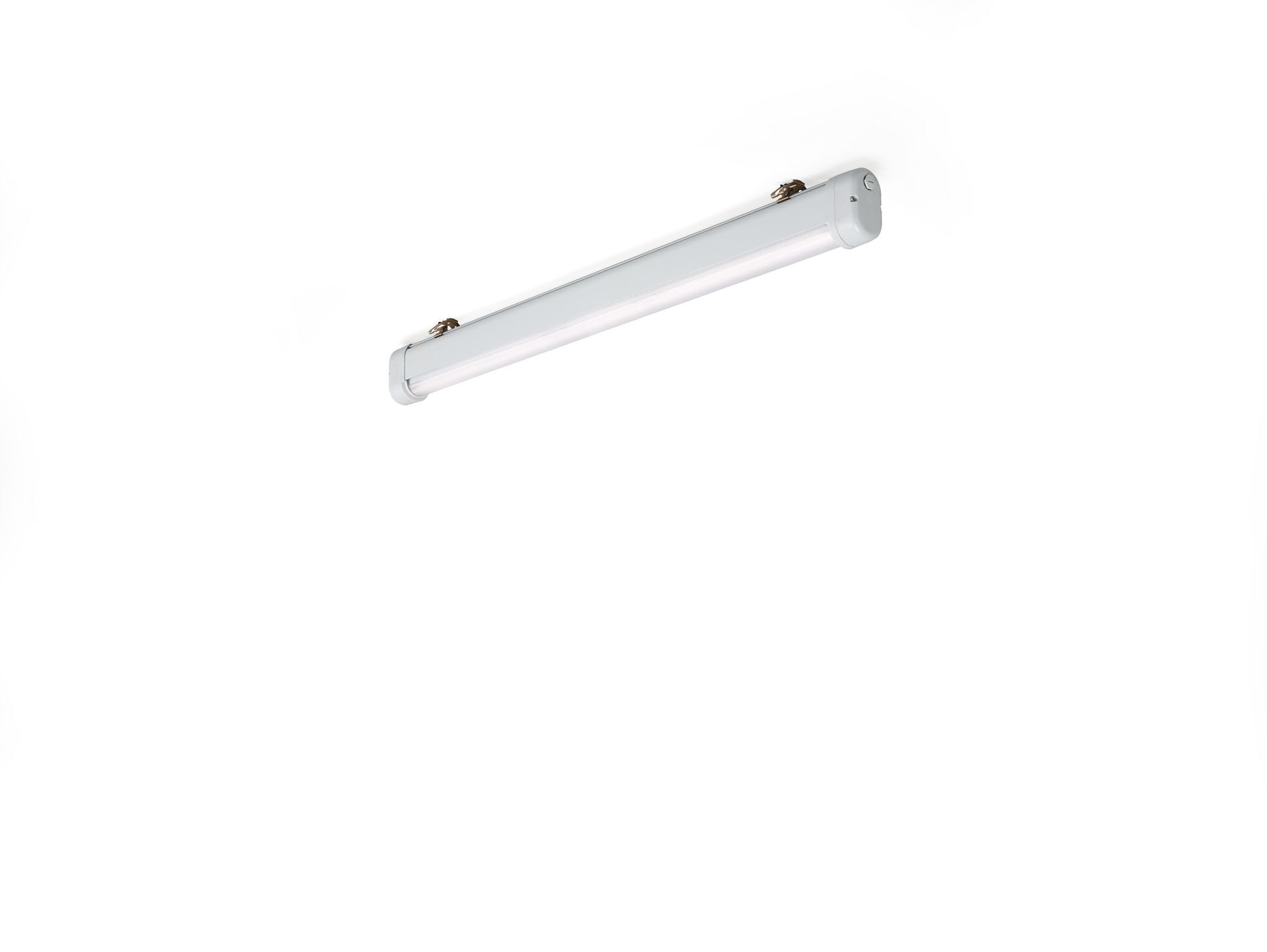 Luminaire industriel étanche ATEXLentille linéaire , optique polycarbonate (PC), distribution lumineuse moyennement extensive .Pour environnements ATEX, zone 2, zone 21, zone 22 (2014/34/EU).Dimensions: 1370 mm x 80 mm x 135 mm.Flux lumineux: 8300 lm, Efficacité lumineuse: 132 lm/W.Consommation de courant: 63.0 W, DALI gradable.Fréquence: 50-60Hz AC.Tension: 220-240V.Classe d'isolation: classe I.Maintien de flux élévé; après 50 000 heures de fonctionnement, le luminaire conserve 96% de son flux lumineux initial.Température de couleur: 4000 K, Rendu des couleurs ra: 80.Standard deviation colour matching: 3 SDCM.Sécurité photobiologique IEC/TR 62778: RG1.Caisson: aluminium laqué, RAL7035 - gris clair.Degré de protection IP: IP66.IP par le dessous: IP69K.Source lumineuse non remplaçable. Appareil de contrôle remplaçable par un professionnel.Température d'ambiance:-20°C - 40°CClassification ATEX: II 2D Ex tb IIIC T80°C Db, II 3G Ex ec IIC T4 Gc.Essai au fil incandescent: 850°C.Garantie de 5 ans sur luminaire et driver.Certifications: CE, ATEX, ENEC.Luminaire avec cablâge sans halogène.Le luminaire a été développé et produit selon la norme EN 60598-1 dans une société certifiée ISO 9001 et ISO 14001.